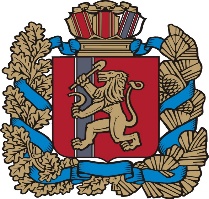 АДМИНИСТРАЦИЯ ИВАНОВСКОГО СЕЛЬСОВЕТАИРБЕЙСКОГО РАЙОНА КРАСНОЯРСКОГО КРАЯ ПОСТАНОВЛЕНИЕ14.06.2023 			          с. Ивановка	                    	                   № 38-пгОб утверждении Положения о порядке и сроках информирования населения о реализации мероприятий по профилактике заболеваний и формированию здорового образа жизни на территории Ивановского сельсовета Ирбейского района Красноярского краяВ соответствии со статьями 16, 34 Федерального закона от 06.10.2003 № 131-ФЗ «Об общих принципах организации местного самоуправления в Российской Федерации», пунктом 6 статьи 17 Федерального закона от 21 ноября 2011 года № 323-ФЗ «Об основах охраны здоровья граждан в Российской Федерации», Устава Ивановского сельсовета Ирбейского района Красноярского края, ПОСТАНОВЛЯЮ:1. Утвердить Положение о порядке и сроках информирования населения о реализации мероприятий по профилактике заболеваний и формированию здорового образа жизни на территории Ивановского сельсовета Ирбейского района Красноярского края согласно приложению 1.2. Контроль за исполнением настоящего постановления оставляю за собой.3. Постановление вступает в силу со дня его официального опубликования в печатном издании «Ивановский вестник» и на официальном сайте Администрации Ивановского сельсовета в информационно-телекоммуникационной сети «Интернет».Главы Ивановского сельсовета	 		          		Е.А. КриницинПриложение 1к постановлению администрацииИвановского сельсоветаот 14.06.2023 № 38-пгПОЛОЖЕНИЕ О ПОРЯДКЕ И СРОКАХ ИНФОРМИРОВАНИЯНАСЕЛЕНИЯ О РЕАЛИЗАЦИИ МЕРОПРИЯТИЙ ПО ПРОФИЛАКТИКЕЗАБОЛЕВАНИЙ И ФОРМИРОВАНИЮ ЗДОРОВОГО ОБРАЗА ЖИЗНИ НАТЕРРИТОРИИ Ивановского сельсовета Ирбейского района Красноярского края 1. Настоящее Положение разработано в соответствии с пунктом 6 статьи 7 Федерального закона от 21 ноября 2011 года № 323-ФЗ «Об основах охраны здоровья граждан в Российской Федерации», пунктом 3 статьи 4 Закона Красноярского края от 24.10.2013 № 5-1712 «Об осуществлении органами местного самоуправления муниципальных районов, муниципальных округов и городских округов края отдельных полномочий в сфере охраны здоровья гаждан», Уставом (наименование муниципального образования) и регулирует общественные отношения в сфере информирования о мероприятиях по профилактике заболеваний и формированию здорового образа жизни на территории (наименование муниципального образования) (далее – муниципальное образование). 2. Органом, осуществляющим информирование населения о реализации мероприятий по профилактике заболеваний и формированию здорового образа жизни, является администрация Ивановского сельсовета Ирбейского района Красноярского края (далее – администрация).3. В целях профилактики заболеваний и формирования здорового образа жизни администрацией осуществляются мероприятия, предусмотренные пунктом 2 статьи 4 Закона Красноярского края от 24.10.2013 № 5-1712 «Об осуществлении органами местного самоуправления муниципальных районов, муниципальных округов и городских округов края отдельных полномочий в сфере охраны здоровья граждан». 4. Администрация ежегодно отчитывается перед населением муниципального образования о результатах реализации мероприятий по профилактике заболеваний и формированию здорового образа жизни путем размещения соответствующей информации в средствах массовой информации и на официальных сайтах органов местного самоуправления в информационно-телекоммуникационной сети Интернет.